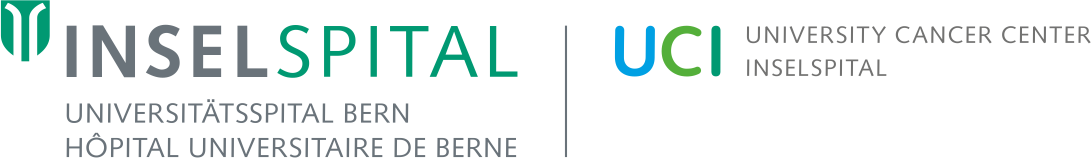 Jahresprogramm 2023Expertengruppe Cancer SurvivorshipFortbildung und Arbeitstreffen für alle MitarbeiterInnen und Interessierten15. Februar	Knochengesundheit bei Erwachsenen, welche eine
	Krebstherapie v.a. im Kindes- und Jugendalter hatten	Prof. Dr. med. Daniel Aeberli, Leitender Arzt Rheumatologie, 
 	Spital Emmental
15. März	Fatique nach Krebs im Kindes- und Jugendalter: Behandlungs-
	richtlinien für die Nachsorge	Salome Christen MA BSCPT, Physiotherapist & Health Scientist; 
 	Universität Luzern16. August 	Komplementärmedizin in der Behandlung/Prävention 
	von Spätfolgen der onkologischen Therapie	Prof. Dr. Ursula Wolf, Institut für Komplementäre und Integrative Medizin
	Uni Bern25. Oktober 		Langzeitnachsorge- und Transitionssprechstunde am
 	Kantonsspital Aarau und am Ostschweizer Kinderspital /
 	Kantonsspital St. Gallen	Prof. Dr. med. Katrin Scheinemann, Stiftung Ostschweizer 
 	Kinderspital, Zentrum für Hämatologie / Onkologie15. November 	Prävention von Herzerkrankungen und kardiovaskulären 
	Risikofaktoren nach Kinderkrebs 	Dr. med. PhD Christiana Schindera, Institut für Sozial- und	Präventivmedizin, Uni BernWebex-Zugang (für alle Veranstaltungen):……….Je 2 Fortbildungspunkte:Schweizerische Gesellschaft für Allgemeine Innere Medizin (SGAIM), Schweizerische Gesellschaft für Medizinische Onkologie (SGMO), Pädiatrie Schweiz (SGP), Schweizer Gesellschaft für Radio-Onkologie (SRO) und Föderation Schweizer Psychologinnen und Psychologen (FSP) 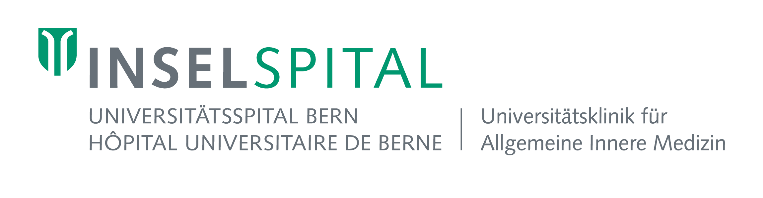 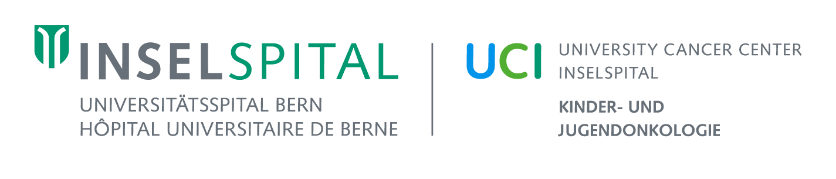 Herzlich laden ein, in der Expertengruppe mitzudiskutieren:Dr. med. Eva Maria Tinner, Oberärztin Pädiatrische Hämato-/OnkologiePD Dr. med. Carole Elodie Aubert, Leitende Ärztin Allgemeine Innere Medizin
